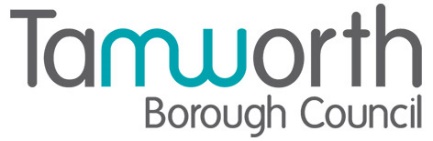 LICENSING ACT 2003Premises Licence SummaryShapla Indian TakeawayPart One – Premises DetailsPart TwoDated this 09th October 2023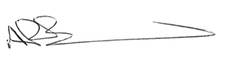                                    Andrew Barratt                                   Chief Executive	Paul Holmes___________________________________Countersigned:Address to which all communication should be sent:Licensing, Public ProtectionTamworth Borough Council, Marmion House, Lichfield Street, Tamworth, B79 7BZTel 01827 709445, Email publicprotction@tamworth.gov.uk  or Fax 01827 709434Postal address of premises, or if none, ordnance survey map reference or descriptionShapla Indian Takeaway29 Lower Gungate, Tamworth, Staffordshire, B79 7AT Postal address of premises, or if none, ordnance survey map reference or descriptionShapla Indian Takeaway29 Lower Gungate, Tamworth, Staffordshire, B79 7AT Post Town                Tamworth   Post Code    B79 7ATTelephone number  01827 68123Telephone number  01827 68123Where the licence is time limited the datesThis licence is not time limitedLicensable activities authorised by the licence Late Night RefreshmentOpening hoursThe times the licence authorises the carrying out of licensable activitiesLate Night RefreshmentThe times the licence authorises the carrying out of licensable activitiesLate Night RefreshmentThe times the licence authorises the carrying out of licensable activitiesLate Night RefreshmentFromToSunday23:0000:00Monday23:0000:00Tuesday23:0000:00 Wednesday23:0000:00Thursday23:0000:00Friday23:0001:00Saturday23:0001:00 The times the licence authorises the carrying out of licensable activitiesOpening hoursThe times the licence authorises the carrying out of licensable activitiesOpening hoursThe times the licence authorises the carrying out of licensable activitiesOpening hoursFromToSunday17:0000:00Monday17:0000:00Tuesday17:0000:00Wednesday17:0000:00Thursday17:0000:00Friday17:0001:00Saturday17:0001:00Where the licence authorises supplies of alcohol whether these are on and/or off suppliesNot applicableName, (registered) address of holder of premises licenceShah's Properties Ltd42 Parklands Avenue, Handsworth, Birmingham , B20 2SYTelephone -  Not knownRegistered number of holder, for example company number, charity number (where applicable)109655714Name of designated premises supervisor where the premises licence authorises the supply of alcohol  Not applicable State whether access to the premises by children is restricted or prohibitedNot restricted or prohibited